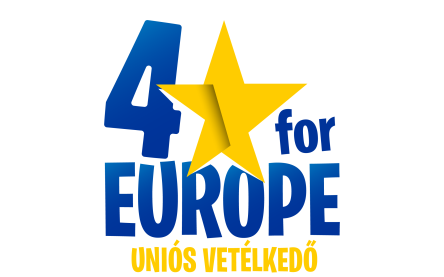 4forEurope | Online forduló
Összesen: 30 pont1 helyes válasz 1 pont, pontlevonás nincsenFeladatok típusa: egyszerű választás / helyes szó beírásaLegalább hány fiatalból álló csoport kezdeményezhet szolidaritási projektet az Európai Szolidaritási Testületnél?2457Az alábbiak közül melyik szakmai képesítést ismerik el feltétel nélkül az Európai Unió tagállamaiban?kőművesáltalános iskolai tanítóépítészmérnöktűzoltóMelyik tagállam nem csatlakozott az alábbiak közül az Európai Ügyészséget létrehozó megerősített együttműködéshez?RomániaFranciaországMagyarországLitvániaAz alábbiak közül melyik az EUROJUST pontos magyar nyelvű elnevezése?Európai Unió Büntető Igazságügyi Együttműködési ÜgynökségeEurópai Unió Polgári Igazságügyi Együttműködési ÜgynökségeEurópai Unió Büntető Igazságügyi Együttműködési HálózataEurópai Unió Büntető Igazságszolgáltatási Együttműködési ÜgynökségeKinek a kizárólagos hatáskörébe tartozik az egyetemi képesítések elismerése?Európai BizottságEU-tagállamokEurópai Unió Tanácsaa felsőfokú képesítések elismerésével foglalkozó európai szintű hálózatMelyik alapelvet kell figyelembe vennie egy tagállam felsőfokú oktatási intézményének, amely előírja, hogy egy másik tagállamból érkező felvételiző megfelelő nyelvvizsgával rendelkezzen?arányosságKi töltötte be a közvetlenül megválasztott Európai Parlament első elnökének posztját?Gaetano MartinoSimone VeilPierre PflimlinRoberta MetsolaMelyik nem uniós intézmény az alábbiak közül?Európai ParlamentEurópai Központi BankEurópai Unió BíróságaEurópa TanácsMi az Európai Unió ujjlenyomat-adatbázisának rövidítése, amely a menedékkérők és az illegális határátlépők azonosítására szolgál?Eurodac Melyik évben kezdték meg az új migrációs és menekültügyi paktum előkésztését?2017201820192020Melyik tagállam nem vezeti be az eurót, élve az önkéntes kívülmaradás lehetőségével?MagyarországRomániaDániaSvédországMelyik ország használja az Európai Unióval kötött monetáris megállapodás nélkül az eurót fizetőeszközként?MontenegróAlbániaSan MarinoMonaco Hogyan nevezik azokat a feltételeket, amelyeket a tagállamoknak teljesíteni kell az euró bevezetéséhez?konvergencia kritériumok A 2023 márciusában elfogadott uniós megállapodás szerint milyen minimum célkitűzést határoztak meg, a megújuló erőforrások használata tekintetében, a 2030-ig tartó időszak tekintetében?40,5%41,5%42,5%43,5%Hogyan nevezik azt a jogalkotási csomagot, amelyet az Európai Bizottság javasolt 2021-ben, az európai zöld megállapodás céljainak elérése érdekében (angol nyelvű elnevezés)?Fit for 55Melyik tagállam az európai földrész legnyugatabbra fekvő országa?PortugáliaAz alábbiak közül melyik állam nem az északi bővítés során csatlakozott az európai integrációhoz?ÉsztországAusztriaFinnország SvédországAz alábbiak közül melyik jelent átmeneti mentességet, amikor valamely tagország átmenetileg vagy tartósan mentesül bizonyos, a közösségi vívmányok átvételével kapcsolatos kötelezettségek teljesítése alól?implementációderogációopt-inopt-outMi az acquis communautaire pontos magyar elnevezése?közösségi vívmányokAz alábbiak közül melyik nem EU-tagjelölt ország?SzerbiaMontenegróAlbániaGrúziaMelyik évben írta alá Magyarország az EU-val való csatlakozási szerződést?1991199420032004Az alábbiak közül melyik posztot nem töltötte be Christian Fouchet, a híres Fouchet-terv írója?francia moszkvai nagykövetség titkárafrancia nemzeti oktatási miniszterAlgéria utolsó francia gyarmati vezetőjeFranciaország külügyminisztereKit tekinthetünk a közös piac megálmodójának, aki a nevével fémjelzett tervben már az 1950-es években hangsúlyozta a vámunió és a gazdasági együttműködés fontosságát?Johan Willem BeyenMióta választják az Európai Parlament tagjait közvetlen, általános választójog alapján?1952196519791993Az alábbiak közül melyik tagállamnak van több mint tíz képviselője az Európai Parlamentben?CiprusLuxemburgÍrországSzlovéniaMelyik város egyetemén tartott beszédet Sir Winston Churchill, ahol előirányozta az Egyesült Európai Államok tervét?ZürichAz alábbiak közül melyik nem szerepel az Európai Tanács a 2019–2024-es időszakra szóló stratégiai menetrendjében?erős és életteli gazdasági bázis kialakításaklímasemleges, zöld, méltányos és szociális Európa megvalósításadigitális átálláseurópai érdekek és értékek előmozdítása a globális színtérenMelyik EU-tagállam nem vesz részt a jelenlegi elnökségi trióban?SvédországSpanyolországBelgiumMagyarország Melyik a legrégebbi, ma is alkalmazott uniós szakpolitika?regionális politikaközös agrárpolitikakörnyezetvédelemoktatás, képzés, ifjúságMelyik évben indult útjára az Erasmus program eredetileg?1976198719932001